Inclusive School Practices ToolkitPygmalion and Golem Effects: How Positive Expectations for All are Critical to Building Inclusive School CommunitiesThis tool has been developed as part of the Inclusive School Communities Project, funded by the National Disability Insurance Agency. The project is led by JFA Purple Orange.IntroductionThe idea explored in this tool is the phenomenon where the expectations of others in our lives can influence how we subsequently behave. There is significant research to suggest that if other people have higher expectations of us, we rise to this in our performance and we do better as a result. This has been referred to as the ‘Pygmalion Effect’. The Pygmalion Effect has significant implications in education. If an educator has positive expectations about student’s capacity, then the Pygmalion Effect means that student will respond by rising to that expectation.This tool discusses the Pygmalion Effect and its theoretical counterpart, the ‘Golem Effect’, focusing on how this research is relevant in schools. This tool is designed to assist educators to reflect on the expectations they carry about each student in their diverse classroom. While there is a range of ways that a student's learning can be supported, a key determinant is the expectation the educator carries about that student’s chances of success.Ideas Pygmalion EffectThe Pygmalion Effect was initially tested in an educational context. The Rosenthal-Jacobson study reported that if teachers were led to expect a stronger performance from children, those children produced a relatively stronger performance as a result. As Rosenthal and Babad (1985) note “When we expect certain behaviours of others, we are likely to act in ways that make the expected behaviour more likely to occur.” While subsequent commentators have questioned the steadfastness of Rosenthal and Jacobson's original research design, many supporting studies have followed, and studies in other areas such as workplaces report a similar phenomenon. This includes a 2009 study that reported how workers’ performance responded favourably to their leader’s expectations. For a school community seeking to deepen its inclusive practices, the Pygmalion Effect is important to know. If one of the ingredients for a student’s success is simply the educator’s positive expectation of that student’s capacity, then that school would want to make sure that every educator in that setting holds positive expectations of every student in their class. This does not mean that every educator needs to see every student as the next Albert Einstein, and that as a result somehow every student suddenly develops an IQ greater than 150. Instead, it simply means that the educator has a firm belief in the student’s potential, and that their challenge is to find ways to release that. For the educator of the student with diverse learning needs, this shifts the question from ‘if’ to ‘how’.Golem EffectThere is an added reason for schools to check in on their educators’ expectations of their students; this added reason is that the opposite of the Pygmalion Effect is also be a measurable phenomenon. This is where the educator has lower expectations of a student, and as a result that student's performance drops. This is called the ‘Golem Effect’. This might also be called a self-fulfilling prophecy, that goes like this:An educator has a lower expectation of a student, which is then reflected in the teacher’s behaviour. The student’s performance/behaviour adjusts in response to the educator’s lower expectations.  The educator sees this lower performance (or increased problematic behaviour) and concludes it proves they were right to have lower expectations.The message from this is that if we want students of diverse abilities to be successful within an inclusive school community, those students need to feel that they belong in this place of learning, as learners capable of success just like the other students.  Key to this is that the school’s leaders and educators believe this too. This can be taken further; if an educator does not see a student’s capacity to learn and grow, arguably that educator should get out of the business.  For any student to have the best chance of learning and growing, it is important their educators believe in them.How the Pygmalion and Golem Effects are relevant to People Living with Disability One of George W Bush’s speechwriters came up with the phrase, ‘the soft bigotry of low expectations’, to describe how low expectations were setting the US’s most disadvantaged kids apart in education and leaving them behind.  This phrase has been taken up in a number of arenas since, including the Australian disability community, where former SA Parliamentarian Kelly Vincent referred to the phrase to help explain the absence of people living with disability in workplaces.It is important to know about these effects, and what they say about how our behaviour is influenced by the expectations of others. Arguably, the Golem Effect could at least in part explain the struggle of many people living with disability. Societies like ours typically have carried low expectations of what people living with disability are able to accomplish. This can then translate to people living with disability accomplishing less in their lives, through a self-narrative that says something, "if people don't expect me to accomplish much, then it must mean that I don't have the capacity, so there may not be much point in me trying". This type of self-fulfilling prophecy can be catastrophic.ActionsHigh expectation is what informs planning and delivery of curriculum and student outcomes. Therefore, the above information on the Pygmalion and Golem Effects reveals the imperative for schools to set the benchmark for educators to have high expectations of themselves, as well as their students. Practical tips for educators based on what is known about the Pygmalion and Golem Effects:Never forecast failure in the classroom. If you know a test is particularly difficult, tell your students that the test is difficult but that you are sure that they will do well if they work hard to prepare.Do not participate in gripe sessions about students. Faculty members who gripe about students are establishing a culture of failure for their students, their department and their own teaching.Establish high expectations. Students achieve more when faculty have higher expectations. When you give students a difficult assignment, tell them, “I know you can do this.” If you genuinely believe that your students cannot perform the assignment, postpone the assignment and re-teach the material.What Does This Mean for the Educator in a School Striving to be Inclusive?It means every educator can take a moment regularly to check in on their own expectations of the students in their class, and to consider how these expectations are reflected in the educator's own behaviour. It also means every educator can seek out peer colleagues to talk about the expectations they have for particular students.  If an educator is struggling to see a student's prospects for success, it is important they talk this through with trusted peers, to mutually explore ways the educator can reset their expectations of that student. This is essential if that student is to have the best chance of making progress as a valued member of that school community.Questions to ask:Are there students in my class for whom I have a lower expectation of their chances of success growing into a productive valued adult alongside their peers?How is this lower expectation affecting the way I'm teaching the students?Is there a peer colleague or a senior colleague I can talk to about this to help me believe in these students’ capacity?How might I change my approach to teaching to reflect this higher expectation, so that I can unlock each student’s capacity and self-belief?For students who have a history of lower expectations placed on them, or who have had a history of trauma or other life events that have hindered their capacity for a positive self-image, this process may take time. When an educator resets their expectations and introduces practices designed to connect to a diversity of students in the classroom, then educator must not assume quick success. It can take time for some students to unlearn the previous patterns of lower expectation, or to move past the wounding aspects of trauma, or to simply discover a new belief in themselves. So, the educator needs to be persistent, and persistence feeds on belief.More InformationAnimated video about the Pygmalion Effect. https://youtu.be/4aN5TbGW5JA ‘Pygmalion and employee learning: The role of leader behaviors’ article in the Journal of Management. Available for free PDF download https://www.researchgate.net/publication/236682029_Pygmalion_and_Employee_Learning_The_Role_of_Leader_Behaviors‘Pygmalion, Galatea, and the Golem: Investigations of biased and unbiased teachers’, article in the Journal of Educational Psychology. Available via APA PsycNET. ‘Pygmalion in the Classroom: Teacher Expectation and Pupils' Intellectual Development’, a book by Robert Rosenthal and Lenore Jacobson first published in 1968 that received with almost universal acclaim for its ground breaking research showing that when teachers expect students to do well and show intellectual growth, they do. Available for purchase via Amazon. Video describing Rosenthal’s Pygmalion Effect and the power of positive expectations. https://youtu.be/hTghEXKNj7gAcknowledgement This tool was written by Robbi Williams, CEO of Julia Farr group and edited by JFA Purple Orange.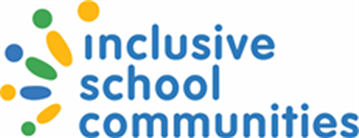 